Asambleas de los Estados miembros de Ia OMPIQuincuagésima sexta serie de reunionesGinebra, 3 a 11 de octubre de 2016INFORME RESUMIDOpreparado por la SecretaríaPunto 14 del orden del día consolidadoASUNTOS RELATIVOS A LA CONVOCACIÓN DE UNA CONFERENCIA DIPLOMÁTICA PARA LA ADOPCIÓN DE UN TRATADO SOBRE EL DERECHO DE LOS DISEÑOS (DLT)1.	La Asamblea General de la OMPI decidió que, en su siguiente período de sesiones de octubre de 2017, continuará considerando la convocatoria de una conferencia diplomática relativa al Tratado sobre el Derecho de los Diseños para que tenga lugar a fines del primer semestre de 2018.[Fin del documento]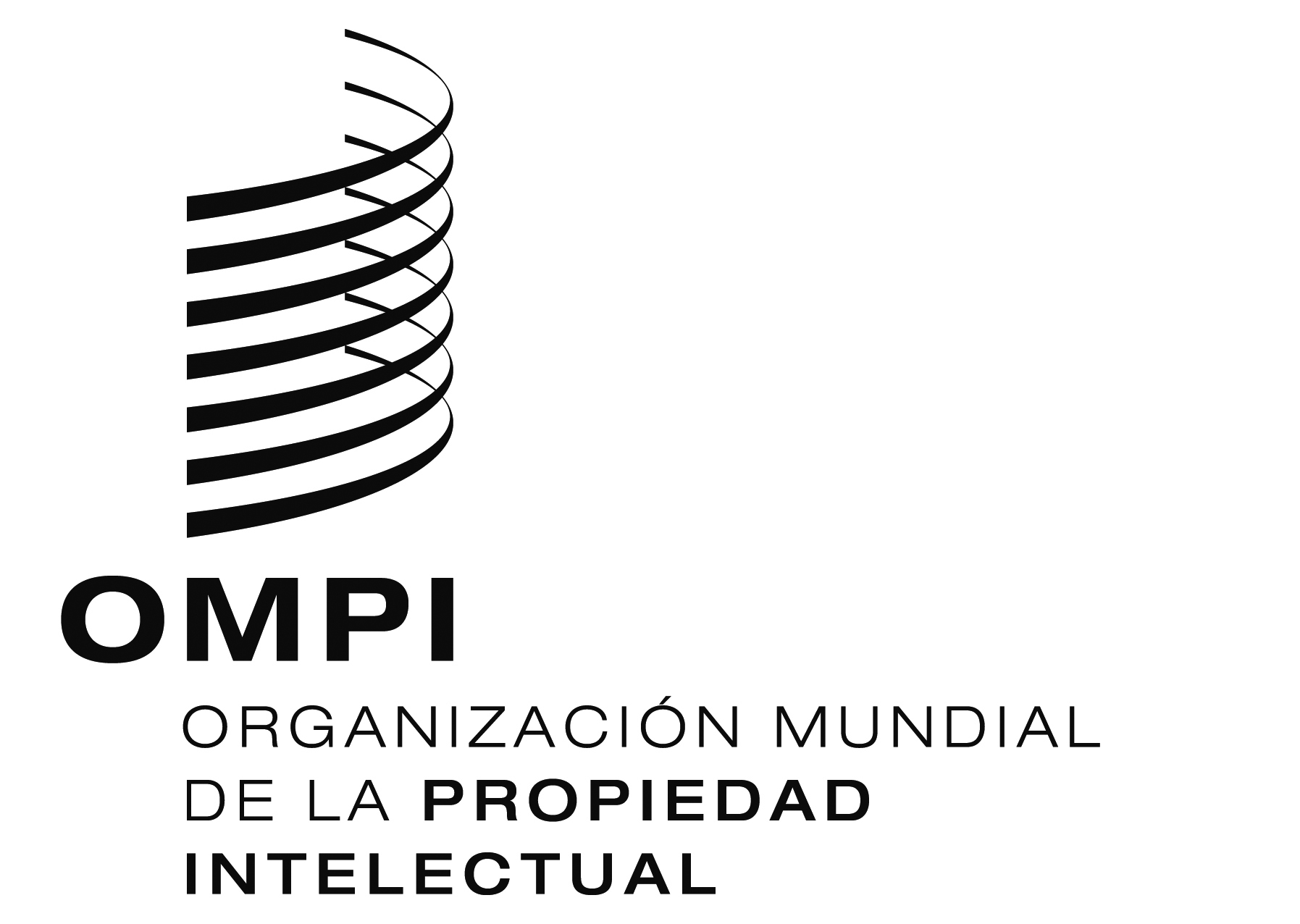 SA/56/16 Add. 4A/56/16 Add. 4A/56/16 Add. 4ORIGINAL:  INGLÉSORIGINAL:  INGLÉSORIGINAL:  INGLÉSfecha:  11 DE OCTUBRE DE 2016fecha:  11 DE OCTUBRE DE 2016fecha:  11 DE OCTUBRE DE 2016